Circolare n. 49Camporeale 05/12/2020Ai docenti della scuola Primaria eSecondaria I gradoLoro sediOggetto: Giochi matematici del Mediterraneo 2020 -  qualificazione per la finale d’ istitutoSi comunica che giorno 10 dicembre 2020 si svolgeranno le qualificazioni per la finale di istituto relativa ai Giochi Matematici del Mediterraneo 2020/2021 . L’inizio è fissato per le ore 08:30.I docenti presenti in classe somministreranno le suddette prove secondo i tempi stabiliti dal regolamento.Al termine della prova le schede saranno consegnate ai referenti o ai responsabili di plesso.I referenti dei giochi  matematici  :L’ Ins. Caterina Biondo   per la scuola primariaIl Prof. Di Giorgio Giuseppe per la scuola secondaria di I grado.Il Dirigente ScolasticoF.to Dott.ssa  .Patrizia Roccamatisi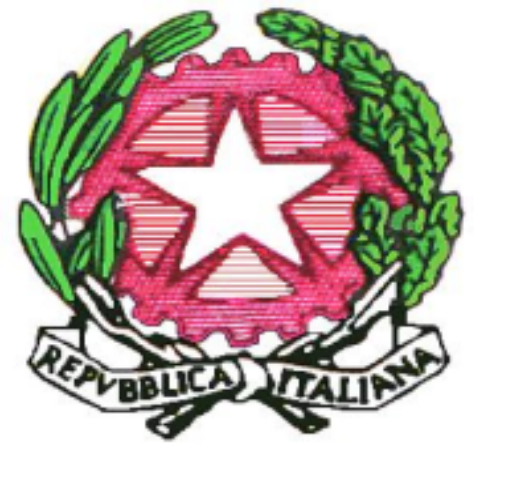 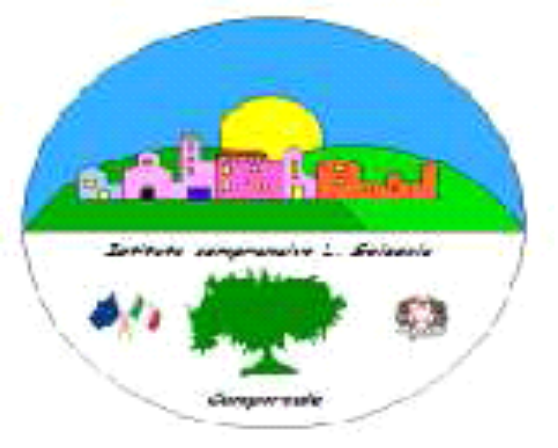 Istituto Comprensivo “Leonardo Sciascia” di CamporealeCon sezioni staccate in Grisì e RoccamenaC.M. PAIC840008 – C.F. 80048770822 Piazza delle Mimose s.n.c. 90043 Camporeale (Pa) Tel/Fax 0924-37397 paic840008@istruzione.it icleonardosciascia.edu.it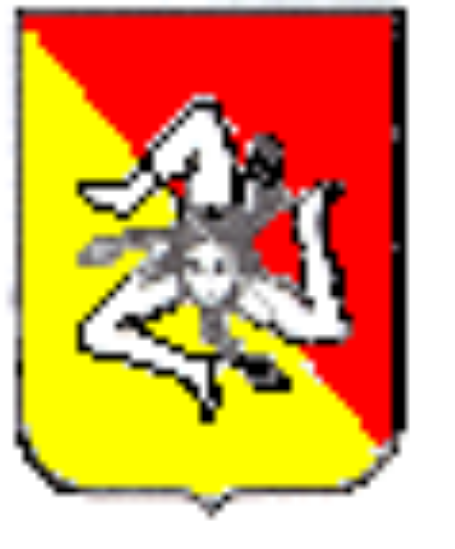 